Частное  образовательное учреждение дополнительного       профессионального образования«УЧЕБНЫЙ ЦЕНТРИсх. № 5-уц  от 15.07.2020                                         Данное письмо является основанием для оплаты, ст. 437 ГК РФУчебно-методический центр № 635 (УМЦ № 635)Уважаемые коллеги,  приглашаем Вас на дистанционный курс повышения квалификации 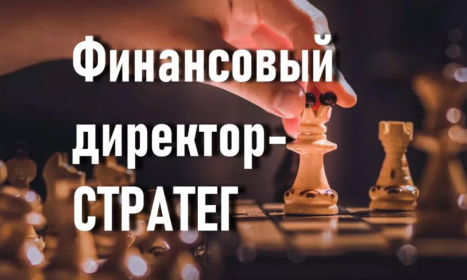 	Управление финансами организации(80ак ч)Программа  практико-ориентированная. Она содержит разделы, которые нужны  финансовому директору, специалисту в области финансов.Программа включает в себя взаимосвязанные модули, дающие системное представление об управлении финансами в компаниях разных форм собственности:Корпоративная финансовая система. Финансовая стратегияСовременные тренды развития профессии. Профессиональные ценности и этикаБухгалтерская (финансовая) отчетность. Аналитические аспектыПланирование, бюджетирование и прогнозированиеУправление инвестициямиУправление затратами и эффективностьюПоддержка принятия управленческих решений, DataMiningКазначейская функция. Привлечение финансирования. IPOУправление финансовыми рискамиНалоговое планирование и налоговые риски в системе управления финансами организации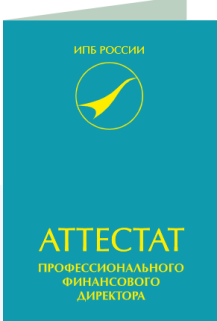 Желающие могут  получить аттестат профессионального финансового директора ИПБ России, дополнительно сдав  онлайн-тестирование (48 вопросов). Особые условия для членов ИПБ РоссииЧлены ИПБ России могут получить аттестат   профессионального                        финансового директора, сдав тестирование только из 24 вопросов   по                     специальным дисциплинам. В дальнейшем, ежегодное повышение квалификации проходит в обычном режиме – один раз в год для подтверждения двух аттестатов.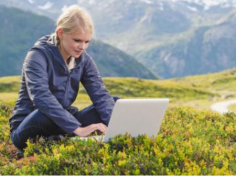    Учитесь в удобном для вас  месте, в удобное время  и  комфортном темпе!Формат обучения и стоимость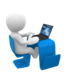 1. Дистанционно (видео-трансляции занятий и разборов  практических кейсов, тестов;  учебные материалы (учебники, презентации  и  тесты) 21000 руб  (+ 8 200 руб. за экзамен на аттестат ИПБ или 5700 на второй аттестат ИПБ)            2. Дистанционно+ индивидуальное сопровождение преподавателя  (ответы на вопросы, разбор сложных тестов и практических вопросов  (до 6 ак.часов индивидуальных занятий) – 26000 руб  (+ 8 200 руб. за экзамен на аттестат ИПБ или 5700 на второй аттестат ИПБ)  Реквизиты для оплаты: ЧОУ ДПО  «УЦ «Актив С» ИНН 5407263130 КПП 540601001 Р/сч 40703810000400001947 Филиал «Центральный» Банка ВТБ (ПАО) в г. Москве , БИК 044525411  , к/сч   30101810145250000411 .Назначение платежа: Оплата  за  образовательные услуги согласно письма  № 5-уц от 15.07.2020. НДС  нет.   ДОПОЛНИТЕЛЬНЫЕ ВОПРОСЫ И ОБЯЗАТЕЛЬНАЯ РЕГИСТРАЦИЯ ПО ТЕЛЕФОНАМ:(383) 304-85-87 , 20-20-693 , 8-913-914-45-45                                                                                                                                           Е-mail: manager@aktiv-c.ru,    сайт: WWW.AKTIV-C.RU